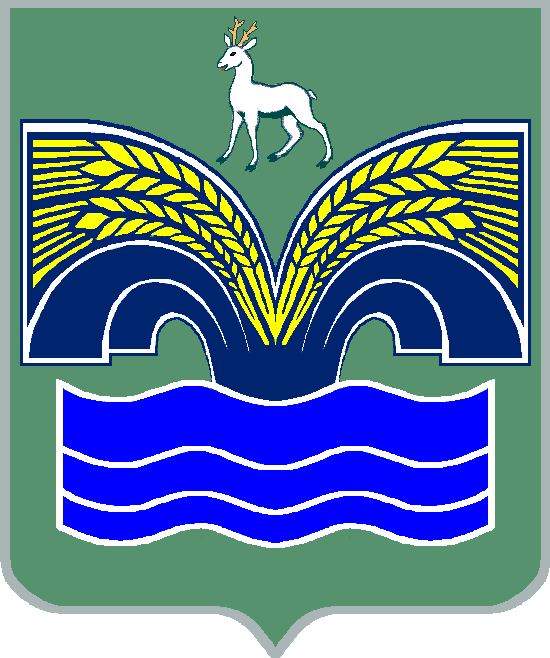 АДМИНИСТРАЦИЯ ____________________________________ 			сельского поселения Большая Каменкамуниципального района КрасноярскийСамарской области ПОСТАНОВЛЕНИЕ      от 10 июля 2019 г. № 46ОБ УТВЕРЖДЕНИИ ПРАВИЛ ОПРЕДЕЛЕНИЯ ТРЕБОВАНИЙ К ЗАКУПАЕМЫМ АДМИНИСТРАЦИЕЙ СЕЛЬСКОГО ПОСЕЛЕНИЯ БОЛЬШАЯ КАМЕНКА, ОТДЕЛЬНЫМ ВИДАМ ТОВАРОВ, РАБОТ, УСЛУГ (В ТОМ ЧИСЛЕ ПРЕДЕЛЬНЫХ ЦЕН ТОВАРОВ, РАБОТ, УСЛУГ)В соответствии с частью 4 статьи 19 Федеральным законом от 5 апреля 2013 года № 44-ФЗ «О контрактной системе в сфере закупок товаров, работ, услуг для обеспечения государственных и муниципальных нужд», Постановлением Правительства Российской Федерации от 02 сентября 2015 г. № 926 «Об утверждении Общих правил определения требований к закупаемым заказчиками отдельным видам товаров, работ, услуг (в том числе предельных цен товаров, работ, услуг)», администрация сельского поселения Большая Каменка постановляет:1. Утвердить Правила определения требований к закупаемым администрацией сельского поселения Большая Каменка, отдельным видам товаров, работ, услуг (в том числе предельных цен товаров, работ, услуг).2. Опубликовать настоящее постановление в газете «Красноярский вестник» и разместить на официальном сайте органов местного самоуправления муниципального района Красноярский Самарской области в сети Интернет.Глава сельского поселения Большая Каменка муниципального районаКрасноярский Самарской области                                                               О.А. Якушев                                                                                Утвержденыпостановлением администрации                                                                                  сельского поселения                                                                                  Большая Каменка                                                                                муниципального района                                                                                  Красноярский                                                                                Самарской области                                                                                  от 10 июля 2019г. № 46                                                                                  (приложение)ПРАВИЛАОПРЕДЕЛЕНИЯ ТРЕБОВАНИЙ К ЗАКУПАЕМЫМ АДМИНИСТРАЦИЕЙ СЕЛЬСКОГО ПОСЕЛЕНИЯ БОЛЬШАЯ КАМЕНКА, ОТДЕЛЬНЫМ ВИДАМ ТОВАРОВ, РАБОТ, УСЛУГ (В ТОМ ЧИСЛЕ ПРЕДЕЛЬНЫХ ЦЕН ТОВАРОВ, РАБОТ, УСЛУГ)1. Настоящие Правила устанавливают порядок определения требований к закупаемым администрацией сельского поселения Большая Каменка далее - Администрация), отраслевыми (функциональными) органами администрации сельского поселения Большая Каменка с правами юридического лица, территориальными органами администрации и иными органами местного самоуправления муниципального образования, а также подведомственными им казенными и бюджетными учреждениями, муниципальными унитарными предприятиями, отдельным видам товаров, работ, услуг (в том числе предельные цены товаров, работ, услуг) (далее - Правила).2. Отраслевые (функциональные) органы администрации, наделенные правами юридического лица, территориальные органы администрации и иные органы местного самоуправления муниципального образования утверждают определенные в соответствии с настоящими Правилами требования к закупаемым ими, подведомственными им казенными и бюджетными учреждениями, муниципальными унитарными предприятиями и иными органами местного самоуправления, отдельным видам товаров, работ, услуг, включающие перечень отдельных видов товаров, работ, услуг, их потребительские свойства (в том числе качество) и иные характеристики (в том числе предельные цены товаров, работ, услуг) (далее - ведомственный перечень).Ведомственный перечень составляется и ведется по форме согласно приложению 1 к настоящим Правилам на основании обязательного перечня отдельных видов товаров, работ, услуг, в отношении которых определяются требования к их потребительским свойствам (в том числе качеству) и иным характеристикам (в том числе предельные цены товаров, работ, услуг), предусмотренного приложением 2 к настоящим Правилам (далее - обязательный перечень).Ведомственный перечень формируется и ведется с учетом функционального назначения товара.В отношении отдельных видов товаров, работ, услуг, включенных в обязательный перечень, в ведомственном перечне определяются их потребительские свойства (в том числе качество) и иные характеристики (в том числе предельные цены указанных товаров, работ, услуг), если указанные свойства и характеристики не определены в обязательном перечне.Отраслевые (функциональные) органы администрации, наделенные правами юридического лица, территориальные органы администрации и иные органы местного самоуправления муниципального образования в ведомственном перечне определяют значения характеристик (свойств) отдельных видов товаров, работ, услуг (в том числе предельные цены товаров, работ, услуг), включенных в обязательный перечень, в случае если в обязательном перечне не определены значения таких характеристик (свойств) (в том числе предельные цены товаров, работ, услуг).3. Обязательными критериями отбора отдельных видов товаров, работ, услуг, применяемыми при формировании ведомственного перечня, одновременно являются:а) доля оплаты по отдельному виду товаров, работ, услуг (в соответствии с графиком платежей) по контрактам, информация о которых включена в реестр контрактов, заключенных заказчиками, и реестр контрактов, содержащих сведения, составляющие государственную тайну, администрацией сельского поселения Большая Каменка, отраслевыми (функциональными) органами администрации, наделенными правами юридического лица, территориальными органами и иными органами местного самоуправления муниципального образования и подведомственными им казенными и бюджетными учреждениями, муниципальными унитарными предприятиями в общем объеме оплаты по контрактам, включенным в указанные реестры (по графикам платежей), заключенным администрацией сельского поселения Большая Каменка, отраслевыми (функциональными) органами администрации, наделенными правами юридического лица, территориальными органами и иными органами местного самоуправления муниципального образования и подведомственными им казенными и бюджетными учреждениями, муниципальными унитарными предприятиями;б) доля контрактов на закупку отдельных видов товаров, работ, услуг администрации сельского поселения Большая Каменка, отраслевых (функциональных) органов администрации, наделенных правами юридического лица, территориальных органов и иных органов местного самоуправления муниципального образования и подведомственных им казенных учреждений, бюджетных учреждений и муниципальных унитарных предприятий, в общем количестве контрактов на приобретение товаров, работ, услуг, заключаемых администрацией сельского поселения Большая Каменка, отраслевыми (функциональными) органами администрации, наделенными правами юридического лица, территориальным органом и иным органом местного самоуправления муниципального образования и подведомственными им казенными и бюджетными учреждениями, муниципальными унитарными предприятиями.4. Отраслевые (функциональные) органы администрации сельского поселения Большая Каменка, наделенные правами юридического лица, территориальные органы и иные органы местного самоуправления муниципального образования при включении в ведомственный перечень отдельных видов товаров, работ, услуг, не указанных в обязательном перечне, применяют установленные пунктом 3 настоящих Правил критерии исходя из определения их значений в процентном отношении к объему осуществляемых отраслевыми (функциональными) органами администрации сельского поселения Большая Каменка, наделенными правами юридического лица, территориальными органами и иными органами местного самоуправления муниципального образования и подведомственными им казенными учреждениями, бюджетными учреждениями и муниципальными унитарными предприятиями закупок.5. В целях формирования и ведения ведомственного перечня отраслевые (функциональные) органы администрации сельского поселения Большая Каменка, наделенные правами юридического лица, территориальные органы и иные органы местного самоуправления муниципального образования вправе определять дополнительные критерии отбора отдельных видов товаров, работ, услуг и порядок их применения, не приводящие к сокращению значения критериев, установленных пунктом 3 настоящих Правил.6. Отраслевые (функциональные) органы администрации муниципального образования, наделенные правами юридического лица, территориальные органы и иные органы местного самоуправления муниципального образования при формировании и ведении ведомственного перечня вправе включить в него дополнительно:а) отдельные виды товаров, работ, услуг, не указанные в обязательном перечне и не соответствующие критериям, указанным в пункте 3 настоящих Правил, но не имеющие избыточные потребительские свойства и не являющиеся предметами роскоши в соответствии с законодательством Российской Федерации;б) характеристики (свойства) товаров, работ, услуг, не включенные в обязательный перечень и не приводящие к необоснованным ограничениям количества участников закупки;в) значения количественных и (или) качественных показателей характеристик (свойств) товаров, работ, услуг, которые отличаются от значений, предусмотренных обязательным перечнем, и обоснование которых содержится в соответствующей графе приложения 1 к настоящим Правилам, в том числе с учетом функционального назначения товара, под которым для целей настоящих Правил понимается цель и условия использования (применения) товара, позволяющие товару выполнять свое основное назначение, вспомогательные функции или определяющие универсальность применения товара (выполнение соответствующих функций, работ, оказание соответствующих услуг, территориальные, климатические факторы и другое).7. Значения потребительских свойств и иных характеристик (в том числе предельные цены) отдельных видов товаров, работ, услуг, включенных в ведомственный перечень, устанавливаются:а) с учетом категорий и (или) групп должностей работников отраслевых (функциональных), территориальных и иных органов местного самоуправления муниципального образования, подведомственных им казенных и бюджетных учреждений, муниципальных унитарных предприятий, если затраты на их приобретение в соответствии с правилами определения нормативных затрат на обеспечение функций администрации сельского поселения Большая Каменка, отраслевых (функциональных) органов администрации, территориальных органов администрации и иных органов местного самоуправления муниципального образования, включая подведомственные им казенные и бюджетные учреждения, муниципальные унитарные предприятия, утвержденными постановлением администрации муниципального образования «Об утверждении требований к определению нормативных затрат» (далее – правила определения нормативных затрат), определяются с учетом категорий и (или) групп должностей работников;б) с учетом категорий и (или) групп должностей работников, если затраты на их приобретение в соответствии с правилами определения нормативных затрат не определяются с учетом категорий и (или) групп должностей работников, - в случае принятия соответствующего решения отраслевым (функциональным) органом администрации муниципального образования, наделенным правами юридического лица, территориальным органом и иным органом местного самоуправления муниципального образования.8. Дополнительно включаемые в ведомственный перечень отдельные виды товаров, работ, услуг должны отличаться от указанных в обязательном перечне отдельных видов товаров, работ, услуг кодом товара, работы, услуги в соответствии с Общероссийским классификатором продукции по видам экономической деятельности.Приложение 1к ПравиламПЕРЕЧЕНЬОТДЕЛЬНЫХ ВИДОВ ТОВАРОВ, РАБОТ, УСЛУГ, ИХ ПОТРЕБИТЕЛЬСКИЕСВОЙСТВА (В ТОМ ЧИСЛЕ КАЧЕСТВО) И ИНЫЕ ХАРАКТЕРИСТИКИ(В ТОМ ЧИСЛЕ ПРЕДЕЛЬНЫЕ ЦЕНЫ ТОВАРОВ, РАБОТ, УСЛУГ) К НИМ<*> Указывается в случае установления характеристик, отличающихся от значений, содержащихся в обязательном перечне отдельных видов товаров, работ, услуг, в отношении которых определяются требования к их потребительским свойствам (в том числе качеству) и иным характеристикам (в том числе предельные цены товаров, работ, услуг).Приложение 2к ПравиламОБЯЗАТЕЛЬНЫЙ ПЕРЕЧЕНЬОТДЕЛЬНЫХ ВИДОВ ТОВАРОВ, РАБОТ, УСЛУГ, В ОТНОШЕНИИ КОТОРЫХОПРЕДЕЛЯЮТСЯ ТРЕБОВАНИЯ К ИХ ПОТРЕБИТЕЛЬСКИМ СВОЙСТВАМ(В ТОМ ЧИСЛЕ КАЧЕСТВУ) И ИНЫМИ ХАРАКТЕРИСТИКАМИ(В ТОМ ЧИСЛЕ ПРЕДЕЛЬНЫЕ ЦЕНЫ ТОВАРОВ, РАБОТ, УСЛУГ)N п/пКод по ОКПД2Наименование отдельного вида товаров, работ, услугЕдиница измеренияЕдиница измеренияТребования к потребительским свойствам (в том числе качеству) и иным характеристикам, утвержденные администрацией _____Требования к потребительским свойствам (в том числе качеству) и иным характеристикам, утвержденные администрацией _____Требования к потребительским свойствам (в том числе качеству) и иным характеристикам, утвержденные отраслевыми (функциональными) органами администрации ____________, территориальными органами администрации и иными органами местного самоуправления ________Требования к потребительским свойствам (в том числе качеству) и иным характеристикам, утвержденные отраслевыми (функциональными) органами администрации ____________, территориальными органами администрации и иными органами местного самоуправления ________Требования к потребительским свойствам (в том числе качеству) и иным характеристикам, утвержденные отраслевыми (функциональными) органами администрации ____________, территориальными органами администрации и иными органами местного самоуправления ________Требования к потребительским свойствам (в том числе качеству) и иным характеристикам, утвержденные отраслевыми (функциональными) органами администрации ____________, территориальными органами администрации и иными органами местного самоуправления ________N п/пКод по ОКПД2Наименование отдельного вида товаров, работ, услугкод по ОКЕИнаименованиенаименование характеристикизначение характеристикинаименование характеристикизначение характеристикиобоснование отклонения значения характеристики от утвержденной администрацией __________функциональное назначение <*>1234567891011Отдельные виды товаров, работ, услуг, включенные в перечень отдельных видов товаров, работ, услуг, предусмотренный приложением N 2 к Правилам определения требований к закупаемым администрацией муниципального образования ________________, отраслевыми (функциональными) органами администрации __________________________  с правами юридического лица и подведомственными указанным органам муниципальными казенными и бюджетными учреждениями, муниципальными унитарными предприятиями и иными органами местного самоуправления, отдельным видам товаров, работ, услуг (в том числе предельных цен товаров, работ, услуг), утвержденным постановлением администрации ________________ от________ N _____________Отдельные виды товаров, работ, услуг, включенные в перечень отдельных видов товаров, работ, услуг, предусмотренный приложением N 2 к Правилам определения требований к закупаемым администрацией муниципального образования ________________, отраслевыми (функциональными) органами администрации __________________________  с правами юридического лица и подведомственными указанным органам муниципальными казенными и бюджетными учреждениями, муниципальными унитарными предприятиями и иными органами местного самоуправления, отдельным видам товаров, работ, услуг (в том числе предельных цен товаров, работ, услуг), утвержденным постановлением администрации ________________ от________ N _____________Отдельные виды товаров, работ, услуг, включенные в перечень отдельных видов товаров, работ, услуг, предусмотренный приложением N 2 к Правилам определения требований к закупаемым администрацией муниципального образования ________________, отраслевыми (функциональными) органами администрации __________________________  с правами юридического лица и подведомственными указанным органам муниципальными казенными и бюджетными учреждениями, муниципальными унитарными предприятиями и иными органами местного самоуправления, отдельным видам товаров, работ, услуг (в том числе предельных цен товаров, работ, услуг), утвержденным постановлением администрации ________________ от________ N _____________Отдельные виды товаров, работ, услуг, включенные в перечень отдельных видов товаров, работ, услуг, предусмотренный приложением N 2 к Правилам определения требований к закупаемым администрацией муниципального образования ________________, отраслевыми (функциональными) органами администрации __________________________  с правами юридического лица и подведомственными указанным органам муниципальными казенными и бюджетными учреждениями, муниципальными унитарными предприятиями и иными органами местного самоуправления, отдельным видам товаров, работ, услуг (в том числе предельных цен товаров, работ, услуг), утвержденным постановлением администрации ________________ от________ N _____________Отдельные виды товаров, работ, услуг, включенные в перечень отдельных видов товаров, работ, услуг, предусмотренный приложением N 2 к Правилам определения требований к закупаемым администрацией муниципального образования ________________, отраслевыми (функциональными) органами администрации __________________________  с правами юридического лица и подведомственными указанным органам муниципальными казенными и бюджетными учреждениями, муниципальными унитарными предприятиями и иными органами местного самоуправления, отдельным видам товаров, работ, услуг (в том числе предельных цен товаров, работ, услуг), утвержденным постановлением администрации ________________ от________ N _____________Отдельные виды товаров, работ, услуг, включенные в перечень отдельных видов товаров, работ, услуг, предусмотренный приложением N 2 к Правилам определения требований к закупаемым администрацией муниципального образования ________________, отраслевыми (функциональными) органами администрации __________________________  с правами юридического лица и подведомственными указанным органам муниципальными казенными и бюджетными учреждениями, муниципальными унитарными предприятиями и иными органами местного самоуправления, отдельным видам товаров, работ, услуг (в том числе предельных цен товаров, работ, услуг), утвержденным постановлением администрации ________________ от________ N _____________Отдельные виды товаров, работ, услуг, включенные в перечень отдельных видов товаров, работ, услуг, предусмотренный приложением N 2 к Правилам определения требований к закупаемым администрацией муниципального образования ________________, отраслевыми (функциональными) органами администрации __________________________  с правами юридического лица и подведомственными указанным органам муниципальными казенными и бюджетными учреждениями, муниципальными унитарными предприятиями и иными органами местного самоуправления, отдельным видам товаров, работ, услуг (в том числе предельных цен товаров, работ, услуг), утвержденным постановлением администрации ________________ от________ N _____________Отдельные виды товаров, работ, услуг, включенные в перечень отдельных видов товаров, работ, услуг, предусмотренный приложением N 2 к Правилам определения требований к закупаемым администрацией муниципального образования ________________, отраслевыми (функциональными) органами администрации __________________________  с правами юридического лица и подведомственными указанным органам муниципальными казенными и бюджетными учреждениями, муниципальными унитарными предприятиями и иными органами местного самоуправления, отдельным видам товаров, работ, услуг (в том числе предельных цен товаров, работ, услуг), утвержденным постановлением администрации ________________ от________ N _____________Отдельные виды товаров, работ, услуг, включенные в перечень отдельных видов товаров, работ, услуг, предусмотренный приложением N 2 к Правилам определения требований к закупаемым администрацией муниципального образования ________________, отраслевыми (функциональными) органами администрации __________________________  с правами юридического лица и подведомственными указанным органам муниципальными казенными и бюджетными учреждениями, муниципальными унитарными предприятиями и иными органами местного самоуправления, отдельным видам товаров, работ, услуг (в том числе предельных цен товаров, работ, услуг), утвержденным постановлением администрации ________________ от________ N _____________Отдельные виды товаров, работ, услуг, включенные в перечень отдельных видов товаров, работ, услуг, предусмотренный приложением N 2 к Правилам определения требований к закупаемым администрацией муниципального образования ________________, отраслевыми (функциональными) органами администрации __________________________  с правами юридического лица и подведомственными указанным органам муниципальными казенными и бюджетными учреждениями, муниципальными унитарными предприятиями и иными органами местного самоуправления, отдельным видам товаров, работ, услуг (в том числе предельных цен товаров, работ, услуг), утвержденным постановлением администрации ________________ от________ N _____________Отдельные виды товаров, работ, услуг, включенные в перечень отдельных видов товаров, работ, услуг, предусмотренный приложением N 2 к Правилам определения требований к закупаемым администрацией муниципального образования ________________, отраслевыми (функциональными) органами администрации __________________________  с правами юридического лица и подведомственными указанным органам муниципальными казенными и бюджетными учреждениями, муниципальными унитарными предприятиями и иными органами местного самоуправления, отдельным видам товаров, работ, услуг (в том числе предельных цен товаров, работ, услуг), утвержденным постановлением администрации ________________ от________ N _____________Дополнительный перечень отдельных видов товаров, работ, услуг, определенный отраслевыми (функциональными) органами администрации __________, территориальными органами администрации и иными органами местного самоуправления _________Дополнительный перечень отдельных видов товаров, работ, услуг, определенный отраслевыми (функциональными) органами администрации __________, территориальными органами администрации и иными органами местного самоуправления _________Дополнительный перечень отдельных видов товаров, работ, услуг, определенный отраслевыми (функциональными) органами администрации __________, территориальными органами администрации и иными органами местного самоуправления _________Дополнительный перечень отдельных видов товаров, работ, услуг, определенный отраслевыми (функциональными) органами администрации __________, территориальными органами администрации и иными органами местного самоуправления _________Дополнительный перечень отдельных видов товаров, работ, услуг, определенный отраслевыми (функциональными) органами администрации __________, территориальными органами администрации и иными органами местного самоуправления _________Дополнительный перечень отдельных видов товаров, работ, услуг, определенный отраслевыми (функциональными) органами администрации __________, территориальными органами администрации и иными органами местного самоуправления _________Дополнительный перечень отдельных видов товаров, работ, услуг, определенный отраслевыми (функциональными) органами администрации __________, территориальными органами администрации и иными органами местного самоуправления _________Дополнительный перечень отдельных видов товаров, работ, услуг, определенный отраслевыми (функциональными) органами администрации __________, территориальными органами администрации и иными органами местного самоуправления _________Дополнительный перечень отдельных видов товаров, работ, услуг, определенный отраслевыми (функциональными) органами администрации __________, территориальными органами администрации и иными органами местного самоуправления _________Дополнительный перечень отдельных видов товаров, работ, услуг, определенный отраслевыми (функциональными) органами администрации __________, территориальными органами администрации и иными органами местного самоуправления _________Дополнительный перечень отдельных видов товаров, работ, услуг, определенный отраслевыми (функциональными) органами администрации __________, территориальными органами администрации и иными органами местного самоуправления _________XxXxXxXxXxXxN п/пКод по ОКПД2Наименование отдельного вида товаров, работ, услугТребования к потребительским свойствам (в том числе качеству) и иным характеристикам (в том числе предельные цены) отдельных видов товаров, работ, услугТребования к потребительским свойствам (в том числе качеству) и иным характеристикам (в том числе предельные цены) отдельных видов товаров, работ, услугТребования к потребительским свойствам (в том числе качеству) и иным характеристикам (в том числе предельные цены) отдельных видов товаров, работ, услугТребования к потребительским свойствам (в том числе качеству) и иным характеристикам (в том числе предельные цены) отдельных видов товаров, работ, услугТребования к потребительским свойствам (в том числе качеству) и иным характеристикам (в том числе предельные цены) отдельных видов товаров, работ, услугТребования к потребительским свойствам (в том числе качеству) и иным характеристикам (в том числе предельные цены) отдельных видов товаров, работ, услугN п/пКод по ОКПД2Наименование отдельного вида товаров, работ, услугНаименование характеристикиединица измеренияединица измерениязначение характеристикизначение характеристикизначение характеристикиN п/пКод по ОКПД2Наименование отдельного вида товаров, работ, услугНаименование характеристикикод по ОКЕИНаименованиеМуниципальные служащие ____, замещающие должности, относящиеся к высшей группе должностей муниципальной службыМуниципальные служащие ____, замещающие должности, относящиеся к главной группе должностей муниципальной службы, руководители, заместители руководителей казенных и бюджетных учреждений, муниципальных унитарных предприятийМуниципальные служащие _____, относящиеся к ведущей, старшей, младшей группам должностей, и работники, замещающие должности, не являющиеся должностями муниципальной службы, работники казенных и бюджетных учреждений, муниципальных унитарных предприятий123456789